Les onomatopées 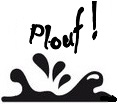 Les onomatopées sont des interjections particulières inventées pour imiter un son et le retranscrire. Certaines sont universelles, mais d’autres sont exprimées différemment selon la langue, comme le chant du coq qui se dira « cocorico » en France, « cock-a-doodle-doo » en Grande-Bretagne, « Quiquiriquí » en Espagne, « kukuryku » en Pologne, « kikeriki » en Allemagne etc.Dans un sens plus large, on appelle onomatopée un mot traduisant des sentiments ou des sensations.Relie les onomatopées et ce qu’elles expriment.Choisis l’onomatopée qui convient.Écoute, un cavalier arrive à toute vitesse ! Pousse-toi pour le laisser passer. Pierre, le téléphone sonne !Les enfants, faites moins de bruit, le bébé dort.Ça y est ! Lucie n’arrête pas d’éternuer, je suis sûre qu’elle a attrapé un rhume.Les épreuves sont terminées, je pense que j’ai réussi l’examen.Robert est sorti en claquant la porte, tes remarques l’auront mis en colère.Cette vieille horloge est trop bruyante, mais une horloge silencieuse, c’est absurde !Écoutez tous ces applaudissements ! Le spectacle a beaucoup de succès.Oh là là ! J’espère que ce n’est pas le chien qui a plongé dans la piscine !Gare-toi vite sur le côté pour laisser la place aux pompiers !On voit que les jeunes footballeurs ont tellement soif, le match a été dur.Va ouvrir, on a frappé à la porte ! C’est sans doute tante Marie !Attention, cette fois, la chaise est vraiment cassée ! Je vais en chercher une autre.Qui est tombé dans l’escalier, c’est toi, Léna ?Voilà trois fois que je recommence cette division et elle est encore fausse.Étudiez la liste des onomatopées, puis faites l’une des activités suivantes :Rédigez un court texte où il y aura au moins cinq de ces onomatopées, puis présentez-le.Faites une petite bande dessinée qui utilisera des onomatopées, puis présentez-la.Liste de quelques onomatopées qu’on utilise dans la bande dessinéeSolutionsRelie les onomatopées et ce qu’elles expriment2. Choisis l’onomatopée qui convient.Tagada tagada. Écoute, un cavalier arrive à toute vitesse ! Pousse-toi pour le laisser passer.Dring dring. Pierre, le téléphone sonne !Chut. Les enfants faites moins de bruit, le bébé dort.Atchoum. Ça y est ! Lucie n’arrête pas d’éternuer, je suis sûre qu’elle a attrapé un rhume.Ouf. Les épreuves sont terminées, je pense que j’ai réussi l’examen.Clac. Robert est sorti en claquant la porte, tes remarques l’auront mis en colère.Tic-tac. Cette vieille horloge est trop bruyante, mais une horloge silencieuse, c’est absurde !Clap clap clap. Écoutez tous ces applaudissements ! Le spectacle a beaucoup de succès.Plouf. Oh là là ! J’espère que ce n’est pas le chien qui a plongé dans la piscine !Pin-pon, pin-pon. Gare-toi vite sur le côté pour laisser la place aux pompiers !Glouglou. On voit que les jeunes footballeurs ont tellement soif, le match a été dur.Toc toc toc. Va ouvrir, on a frappé à la porte ! C’est sans doute tante Marie.Crac. Attention, cette fois, la chaise est vraiment cassée ! Je vais en chercher une autre.Vlan. Qui est tombé dans l’escalier, c’est toi, Léna ?Zut. Voilà trois fois que je recommence cette division et elle est encore fausse.(On utilise souvent le point d’exclamation.)toc toc toc		e.la sirène des pompiers, d’une ambulanceploufun bourdonnement d’insectemiaouun bruit régulier d’un mécanisme, d’une horloge p. ex. tic tacboire, le bruit d’un liquideclap clap clapfrapper à la portepanune explosion areu areu / ouinun bruit fort et soudainbzzzzzdes applaudissementsglouglouun coup de feubangun chatatchoumquelque chose qui tombe dans l’eau pin-ponquelqu’un qui dort, qui ronflepschittun bébé ; un bébé qui pleurevlanun bruit sec, p. ex. celui des chaussures à talons hautsvroumun cheval qui galopeding dongun éternuementcracquelque chose qui se cassecuicuiun chienouafune sonnettetagada tagada un oiseauzzz zzz zzzun liquide qui sort sous pressionclacun moteur qui accélèreSentiment, sensationOnomatopéeÉquivalent allemandla douleuraïe/ ouilleAu, auale dégoûtberk/ beurk/ pouahBäh, pfui, igittla colère, la frustrationarghMist, verdammtle rireah ah ah/ hi hi hiHahaha, hihihile soulagementoufUffle silencechutPsstle dépitzutMist, verflixtl’admirationwaouhWhowle cœur qui bat fortbaboum baboumBabummla peuraaaaaah/ iiiiiihAaahle désintéressement, la lassitudebofNaja, was soll’sle plaisir de mangermiam-miamMmh, leckerle froid(a)glaglaglaBrrla joieyoupi, hourra Hurra, juhul’hésitationheu, euhÄh…, Hm Hmle bisou sonoresmackSchmatz!les chatouillesguili-guiliKillekilleAbeille, insecteBzzz AdmirationWaouh!AppelHep!, Eh Oh !ApplaudissementClap clapBébé / Bébé qui pleureAreu-areu / OuinBisouSmackBoireGlou glouBranche qui se casseCracChatMiaou, RonronChatouillesGuili-guiliChevalTagada, HiiiiChienAou, Ouaf, WouafChutePlouf (objet qui tombe dans l'eau)CliquetisClic, Clic-clicCœur qui batBoum boum, Baboum baboumColèreArgn, AaarrhCraquementCracCri de douleurAïe !, Ouïe !, Aah !, Ouille !Cri de joieWhouaaah! YoupiDégoûtBeurk !, Berk !DésintéressementBofEau gazeusePschiiiitErreur, mauvaise surpriseOups !ÉternuementAtchoumExplosionBoumFroid (avoir froid)Gla gla, A gla gla, BrrrFroissementFrou-frou (tissus et vêtements)HésitationHeu !HorlogeTic-tacMoteurVrooomOiseauCui-cui, Flap-flapPasTap tap tap (bruit de pas)PenduleTic tac Tic TacPorteClac, Vlan (claquement), Toc toc toc (toquer)RireHa ha ha, Hi hi hi, Oh oh ohRonflementZzzz, RrrrrSalutCoucouSilence (faire le silence)ChutSirène des pompiersPin-ponSonnetteDing DongVacheMeuhtoc toc toc		e.la sirène des pompiers, d’une ambulanceplouf		k.un bourdonnement d’insectemiaou		j.une horlogetic tac		c.boire, le bruit d’un liquideclap clap clap	h.frapper à la portepan		i.une explosionareu areu / ouin	m.un bruit fort et soudainbzzzzz		b.des applaudissementsglouglou		d.un coup de feubang		f.un chatatchoum		p.quelque chose qui tombe dans l’eau pin-pon		a.quelqu’un qui dort, qui ronflepschitt		u.un bébévlan		g.un bruit sec, p. ex. celui des chaussures à talons hautsvroum		v.un cheval qui galopeding dong		s.un éternuementcrac		q.quelque chose qui se cassecui-cui		t.un chienouaf		r.une sonnettetagada tagada	o.un oiseauzzz zzz zzz		l.un liquide qui sort sous pressionclac		n.un moteur qui accélère 